П О С Т А Н О В Л Е Н И Еот 23.05.2022   № 482г. МайкопОб установлении норматива стоимости 1 квадратного метра общей площади жилья по муниципальному образованию «Город Майкоп» на второй квартал 2022 года для расчёта размера социальных выплат, предоставляемых молодым семьям на приобретение жилого помещения или создание объекта индивидуального жилищного строительстваВ рамках реализации отдельных мероприятий государственной программы Российской Федерации «Обеспечение доступным и комфортным жильем и коммунальными услугами граждан Российской Федерации», утвержденной постановлением Правительства Российской Федерации от 17.12.2010 № 1050, государственной программой Республики Адыгея «Обеспечение доступным и комфортным жильем и коммунальными услугами», утверждённой постановлением Кабинета Министров Республики Адыгея от 26.12.2019 № 322, муниципальной программой «Улучшение жилищных условий граждан, проживающих в муниципальном образовании «Город Майкоп», утвержденной постановлением Администрации муниципального образования «Город Майкоп» Республики Адыгея от 25.10.2021 № 1107 (в редакции постановления Администрации муниципального образования «Город Майкоп» от 01.03.2022 № 170), на основании приказа Министерства строительства и жилищно-коммунального хозяйства РФ от 29.03.2022              № 215/пр «О показателях средней рыночной стоимости одного квадратного метра общей площади жилого помещения по субъектам Российской Федерации на II квартал 2022 года», зарегистрированного в Министерстве юстиции Российской Федерации 08.04.2022 № 68127,               п о с т а н о в л я ю:1. Утвердить норматив стоимости 1 квадратного метра общей площади жилья по муниципальному образованию «Город Майкоп» на второй квартал 2022 года в размере 82 889 (восемьдесят две тысячи восемьсот восемьдесят девять) рублей для расчёта размера социальных выплат, предоставляемых молодым семьям на приобретение жилого помещения или создание объекта индивидуального жилищного строительства. 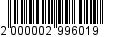 2. Опубликовать настоящее постановление в газете «Майкопские новости».3. Постановление «Об установлении норматива стоимости 1 квадратного метра общей площади жилья по муниципальному образованию «Город Майкоп» на второй квартал 2022 года для расчёта размера социальных выплат, предоставляемых молодым семьям на приобретение жилого помещения или создание объекта индивидуального жилищного строительства» вступает в силу со дня его официального опубликования и распространяется на правоотношения, возникшие с 01.04.2022.Глава муниципального образования «Город Майкоп»                                                                      Г.А. МитрофановАдминистрация муниципального образования «Город Майкоп»Республики Адыгея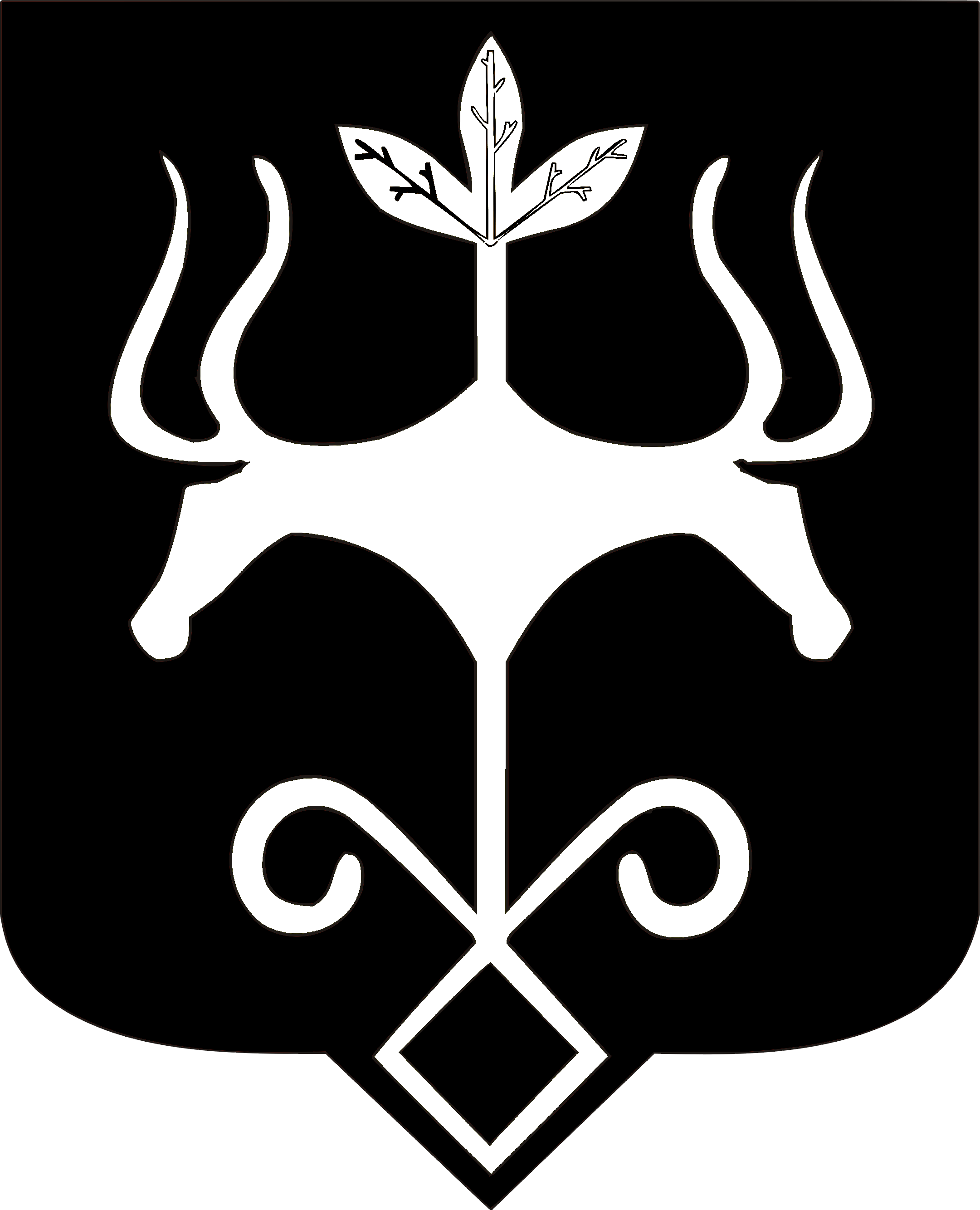 Адыгэ Республикэммуниципальнэ образованиеу 
«Къалэу Мыекъуапэ»  и Администрацие